Урок 1. 
1. Упражнения на растяжку. В каждом положении задержаться по 10 счетов. (колени не сгибать).
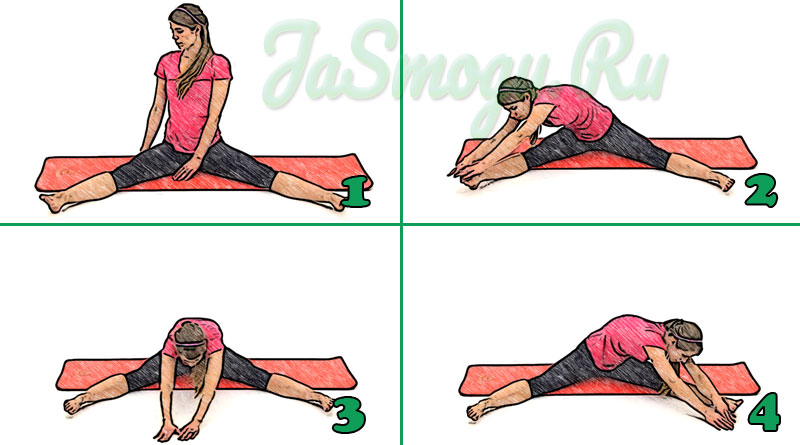 2. Складка. 5 наклонов вперед, 10 счетов задержаться. (колени не сгибать).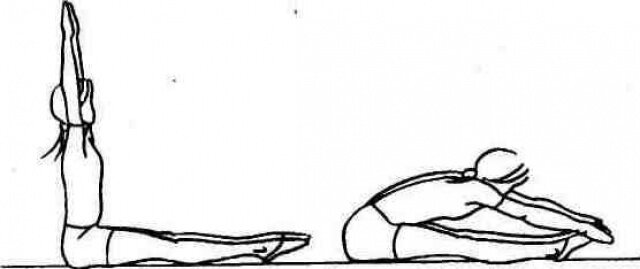  3.  Кобра.                                                              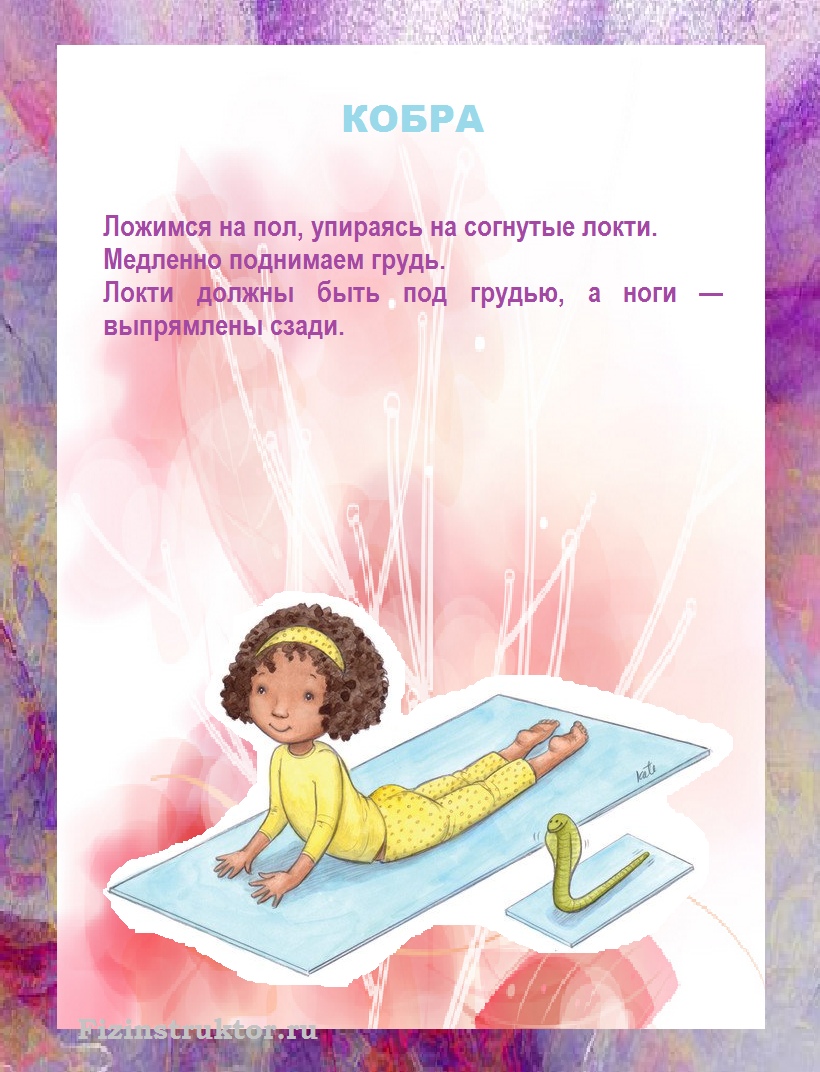 Поднимаясь, задержаться 4 счета.                                                                           Повторить 3 раза.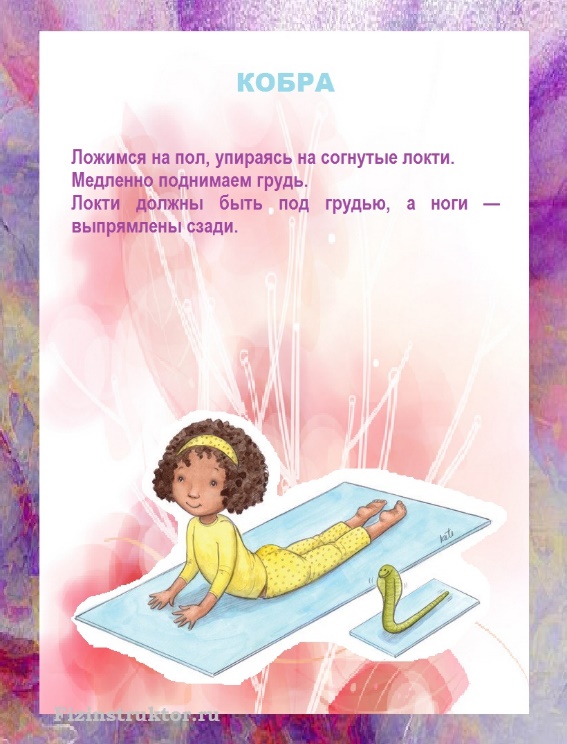 4. Самолет. Держаться до 10 секунд. Повторить 3 раза.
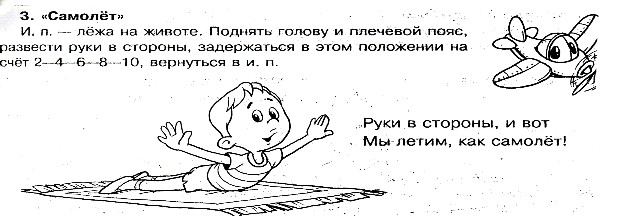 5. Поза ребенка. 10 счетов.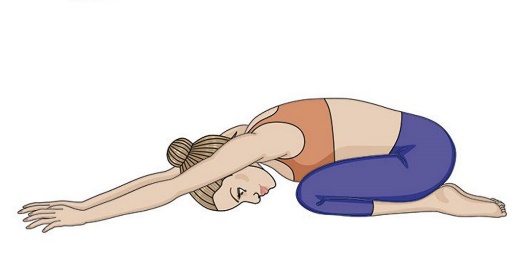 